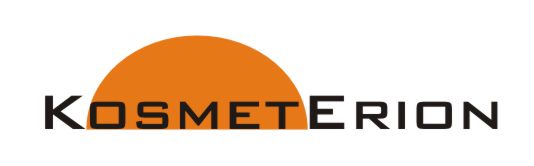 KosmetErion hurt i detal artykułów kosmetyki profesjonalnejOferta Detal 2019/2020*Sprzedaż detaliczna  kosmetyków Pedi Sation oraz Mani Sation * OFERTA WAŻNA DO 31.12.2020 LUB DO WYCZERPANIA ZAPASÓW. Zastrzegamy sobie możliwość zmian w cenniku. W przypadku zainteresowania ofertą hurtową na poszczególne produkty proszę o zapytanie na adres biuro@kosmeterion.plWYPRZEDAŻWYPRZEDAŻ WAŻNA DO WYCZERPANIA ZAPASÓWNazwaNazwaIlość Ilość Ilość Cena (zł)Cena (zł)UwagiUwagiTEKSTYLIA KOSMETYCZNETEKSTYLIA KOSMETYCZNETEKSTYLIA KOSMETYCZNETEKSTYLIA KOSMETYCZNETEKSTYLIA KOSMETYCZNETEKSTYLIA KOSMETYCZNETEKSTYLIA KOSMETYCZNETEKSTYLIA KOSMETYCZNEPrześcieradło kosmetyczne welurowe 225cm x 85cm( biały. ecru, czarny, ciemny brąz)Prześcieradło kosmetyczne welurowe 225cm x 85cm( biały. ecru, czarny, ciemny brąz)1szt.1szt.1szt.55,0055,00Prześcieradło kosmetyczne welurowe 225cm x 85cm (zieleń butelkowa, jasna zieleń, oliwka)Prześcieradło kosmetyczne welurowe 225cm x 85cm (zieleń butelkowa, jasna zieleń, oliwka)1szt.1szt.1szt.48,0048,00Promocja!Promocja!Prześcieradło kosmetyczne welurowe 225cm x 85cm (pozostałe kolory z oferty) Prześcieradło kosmetyczne welurowe 225cm x 85cm (pozostałe kolory z oferty) 1szt.1szt.1szt.50,0050,00Pelerynka welurowa 160cm x 70cmPelerynka welurowa 160cm x 70cm1szt.1szt.1szt.38,0038,00Opaska welurowa ochronna na włosy 60cm x 5cmOpaska welurowa ochronna na włosy 60cm x 5cm1szt.1szt.1szt.9,009,00ARTYKUŁY JEDNORAZOWE – PEDICURE/MANICUREARTYKUŁY JEDNORAZOWE – PEDICURE/MANICUREARTYKUŁY JEDNORAZOWE – PEDICURE/MANICUREARTYKUŁY JEDNORAZOWE – PEDICURE/MANICUREARTYKUŁY JEDNORAZOWE – PEDICURE/MANICUREARTYKUŁY JEDNORAZOWE – PEDICURE/MANICUREARTYKUŁY JEDNORAZOWE – PEDICURE/MANICUREARTYKUŁY JEDNORAZOWE – PEDICURE/MANICUREKlapki japonki PE grubość 5 lub 5,5mm (róż, niebieskie, białe) (12par)Klapki japonki PE grubość 5 lub 5,5mm (róż, niebieskie, białe) (12par)1/10opak1/10opak1/10opak8,00/72,008,00/72,00Promocja!Promocja!Separatory piankowe PE 10mm (białe) (20par)Separatory piankowe PE 10mm (białe) (20par)1opak./10opak1opak./10opak1opak./10opak7,00/63,007,00/63,00Promocja!Promocja!Piankowe STOPKI PE do opalania natryskowego (białe, żółte) (10par)Piankowe STOPKI PE do opalania natryskowego (białe, żółte) (10par)1/10opak1/10opak1/10opak8,00/72,008,00/72,00Promocja!Promocja!Kapturki do pedicure 16mm, gradacja – 80 i 150Kapturki do pedicure 16mm, gradacja – 80 i 1501/100szt.1/100szt.1/100szt.2,00/160,002,00/160,00Kapturki do pedicure 13mm, gradacja – 60, 80, 100, 120, 150Kapturki do pedicure 13mm, gradacja – 60, 80, 100, 120, 1501/100szt.1/100szt.1/100szt.1,80/140,001,80/140,00Kapturki do pedicure 10mm, gradacja – 60, 80, 100, 120, 150Kapturki do pedicure 10mm, gradacja – 60, 80, 100, 120, 1501/100szt.1/100szt.1/100szt.1,40/110,001,40/110,00Kapturki do pedicure 7mm, gradacja – 80 i 150Kapturki do pedicure 7mm, gradacja – 80 i 1501/100szt.1/100szt.1/100szt.1,20/100,001,20/100,00Kapturki do pedicure 5mm, gradacja – 80 i 150Kapturki do pedicure 5mm, gradacja – 80 i 1501/100szt.1/100szt.1/100szt.1,20/90,001,20/90,00Nakładki na frezy, gradacja 80 i 150Nakładki na frezy, gradacja 80 i 15010/100szt.10/100szt.10/100szt.1,90/17,001,90/17,00Ręcznik do pedicure 50cm x 40cm Ręcznik do pedicure 50cm x 40cm 100szt.100szt.100szt.26,0026,00Ręcznik do manicure 42cm x 18cm Ręcznik do manicure 42cm x 18cm 80szt.80szt.80szt.17,0017,00Waciki do manicure 8 warstw Waciki do manicure 8 warstw 1000szt.1000szt.1000szt.11,0011,00Waciki do manicure 12 warstwWaciki do manicure 12 warstw1000szt.1000szt.1000szt.13,0013,00Wałeczki celulozowo-bawełniane 300gWałeczki celulozowo-bawełniane 300g600szt.600szt.600szt.17,0017,00Patyczki do manicure Mini 11cmPatyczki do manicure Mini 11cm12/100szt.12/100szt.12/100szt.3,00/13,003,00/13,00Patyczki do manicure Midi 15cmPatyczki do manicure Midi 15cm12/100szt.12/100szt.12/100szt.3,00/14,003,00/14,00Patyczki do manicure długie 18cm (płaskie obydwa końce)Patyczki do manicure długie 18cm (płaskie obydwa końce)10/100szt.10/100szt.10/100szt.3,00/15,003,00/15,00Worki foliowe do pedicure 50szt.Worki foliowe do pedicure 50szt.1opak.1opak.1opak.19,0019,00Żyletki do Omegi Solingen MerkurŻyletki do Omegi Solingen Merkur10/100szt.10/100szt.10/100szt.4,00/33,004,00/33,00ARTYKUŁY JEDNORAZOWE – PODKŁADY, PRZEŚCIERADŁA, SERWETYARTYKUŁY JEDNORAZOWE – PODKŁADY, PRZEŚCIERADŁA, SERWETYARTYKUŁY JEDNORAZOWE – PODKŁADY, PRZEŚCIERADŁA, SERWETYARTYKUŁY JEDNORAZOWE – PODKŁADY, PRZEŚCIERADŁA, SERWETYARTYKUŁY JEDNORAZOWE – PODKŁADY, PRZEŚCIERADŁA, SERWETYARTYKUŁY JEDNORAZOWE – PODKŁADY, PRZEŚCIERADŁA, SERWETYARTYKUŁY JEDNORAZOWE – PODKŁADY, PRZEŚCIERADŁA, SERWETYARTYKUŁY JEDNORAZOWE – PODKŁADY, PRZEŚCIERADŁA, SERWETYPodkład celulozowy 50cm x 50mPodkład celulozowy 50cm x 50m1rolka1rolka1rolka16,0016,00Podkład celulozowy 60cm x 80mPodkład celulozowy 60cm x 80m1rolka1rolka1rolka22,0022,00Podkład celulozowy 70cm x 80mPodkład celulozowy 70cm x 80m1rolka1rolka1rolka27,0027,00Podkład fizelinowy 50cm x 50m~gramatura~50g/1m2Podkład fizelinowy 50cm x 50m~gramatura~50g/1m21rolka1rolka1rolka27,0027,00Podkład fizelinowy 60cm x 50m~ gramatura~50g/1m2Podkład fizelinowy 60cm x 50m~ gramatura~50g/1m21rolka1rolka1rolka30,0030,00Podkład fizelinowy 70cm x 50m~ gramatura~50g/1m2Podkład fizelinowy 70cm x 50m~ gramatura~50g/1m21rolka1rolka1rolka35,0035,00Podkład włókninowy PP-S 50cm x 50m (bez perforacji ~20g/1m2)Podkład włókninowy PP-S 50cm x 50m (bez perforacji ~20g/1m2)1rolka1rolka1rolka20,0020,00Podkład włókninowy PP-S 60cm x 50m (bez perforacji ~20g/1m2)Podkład włókninowy PP-S 60cm x 50m (bez perforacji ~20g/1m2)1rolka1rolka1rolka22,0022,00Podkład włókninowy PP-S 60cm x 50m (z perforacją~20g/1m2)Podkład włókninowy PP-S 60cm x 50m (z perforacją~20g/1m2)1rolka1rolka1rolka23,0023,00Podkład włókninowy PP-S 80cm x 50m (bez perforacji ~20g/1m2)Podkład włókninowy PP-S 80cm x 50m (bez perforacji ~20g/1m2)1rolka1rolka1rolka24,0024,00Prześcieradło włókninowe składane 80cm x 200cm~gramatura~30g/1m2Prześcieradło włókninowe składane 80cm x 200cm~gramatura~30g/1m210szt.10szt.10szt.18,0018,00Prześcieradło włókninowe z gumką 80cm x 210cmPrześcieradło włókninowe z gumką 80cm x 210cm1szt.1szt.1szt.2,902,90Podkład podfoliowany 33cm x 48cm, 40 płatów (biały, żółty, łosoś, zielony, niebieski, różowy, wrzos)Podkład podfoliowany 33cm x 48cm, 40 płatów (biały, żółty, łosoś, zielony, niebieski, różowy, wrzos)1rolka1rolka1rolka11,0011,00Podkład podfoliowany 50cm x 50cm, 80 płatów (biały, żółty, łosoś, zielony, niebieski, różowy, wrzos)Podkład podfoliowany 50cm x 50cm, 80 płatów (biały, żółty, łosoś, zielony, niebieski, różowy, wrzos)1rolka1rolka1rolka27,0027,00Podkład podfoliowany 59cm x 50cm, 80 płatówPodkład podfoliowany 59cm x 50cm, 80 płatów1rolka1rolka1rolka31,0031,00Podkład podfoliowany 70cm x 50cm, 80 płatówPodkład podfoliowany 70cm x 50cm, 80 płatów1rolka 1rolka 1rolka 34,0034,00Podkład podfoliowany 80cm x 50cm, 80 płatówPodkład podfoliowany 80cm x 50cm, 80 płatów1rolka1rolka1rolka37,0037,00Serwety podfoliowane składane 33cm x 48cm, (biały, żółty, łosoś, zielony, niebieski, różowy, wrzos)Serwety podfoliowane składane 33cm x 48cm, (biały, żółty, łosoś, zielony, niebieski, różowy, wrzos)400szt.400szt.400szt.50,0050,00ARTYKUŁY JEDNORAZOWE – CHUSTECZKI, RĘCZNIKI, MYJKIARTYKUŁY JEDNORAZOWE – CHUSTECZKI, RĘCZNIKI, MYJKIARTYKUŁY JEDNORAZOWE – CHUSTECZKI, RĘCZNIKI, MYJKIARTYKUŁY JEDNORAZOWE – CHUSTECZKI, RĘCZNIKI, MYJKIARTYKUŁY JEDNORAZOWE – CHUSTECZKI, RĘCZNIKI, MYJKIARTYKUŁY JEDNORAZOWE – CHUSTECZKI, RĘCZNIKI, MYJKIARTYKUŁY JEDNORAZOWE – CHUSTECZKI, RĘCZNIKI, MYJKIARTYKUŁY JEDNORAZOWE – CHUSTECZKI, RĘCZNIKI, MYJKIChusteczki kosmetyczne perforowane 38cm x 25cm Chusteczki kosmetyczne perforowane 38cm x 25cm 50szt.50szt.50szt.12,0012,00Chusteczki kosmetyczne 32cm x 20cm Chusteczki kosmetyczne 32cm x 20cm 100szt.100szt.100szt.16,5016,50Chusteczki kosmetyczne 20cm x 13cm Chusteczki kosmetyczne 20cm x 13cm 100szt.100szt.100szt.9,009,00Chusteczki kosmetyczne perforowane 15cm x 20cm Chusteczki kosmetyczne perforowane 15cm x 20cm 100szt.100szt.100szt.9,509,50Chusteczki zabiegowe. perforowane. Soft. 20cm x 30cm Chusteczki zabiegowe. perforowane. Soft. 20cm x 30cm 100szt.100szt.100szt.15,0015,00Chusteczki Kosmetyczne 15cm x 10cmChusteczki Kosmetyczne 15cm x 10cm50szt.50szt.50szt.4,004,00Chusteczki zabiegowe Soft 25cm x 30 cmChusteczki zabiegowe Soft 25cm x 30 cm50szt.50szt.50szt.10,0010,00Ściereczki do czyszczenia/demakijaż gładkie 10cm x 50mŚciereczki do czyszczenia/demakijaż gładkie 10cm x 50m1rolka1rolka1rolka4,004,00Ściereczki SOFT do czyszczenia/demakijaż perforowane 10cm x 50mŚciereczki SOFT do czyszczenia/demakijaż perforowane 10cm x 50m1rolka1rolka1rolka14,0014,00Myjka Soft & Scrub 20cm x 25cm Myjka Soft & Scrub 20cm x 25cm 100szt.100szt.100szt.16,0016,00Ręcznik celulozowy 25,00cm, 800 listkówRęcznik celulozowy 25,00cm, 800 listków1rolka1rolka1rolka26,0026,00Ręcznik celulozowy 25,00cm, 1000 listkówRęcznik celulozowy 25,00cm, 1000 listków1rolka1rolka1rolka30,0030,00Ręcznik włókninowy MIDI kosmetyczny/ fryzjerski 40cm x70cmRęcznik włókninowy MIDI kosmetyczny/ fryzjerski 40cm x70cm100szt.100szt.100szt.38,0038,00Ręcznik włókninowy MAXI kosmetyczny/ fryzjerski 50cm x70cmRęcznik włókninowy MAXI kosmetyczny/ fryzjerski 50cm x70cm100szt.100szt.100szt.40,0040,00Ręcznik włókninowy MAXI kosmetyczny/ fryzjerski 50cm x70cmRęcznik włókninowy MAXI kosmetyczny/ fryzjerski 50cm x70cm50szt.50szt.50szt.22,0022,00Ręcznik ZZ składany biały Ręcznik ZZ składany biały 200szt.200szt.200szt.3,403,40Ręcznik ZZ składany Extra białyRęcznik ZZ składany Extra biały200szt.200szt.200szt.4,704,70Ręcznik ZZ składany Extra białyRęcznik ZZ składany Extra biały150szt.150szt.150szt.3,703,70ARTYKUŁY JEDNORAZOWE – DODATKIARTYKUŁY JEDNORAZOWE – DODATKIARTYKUŁY JEDNORAZOWE – DODATKIARTYKUŁY JEDNORAZOWE – DODATKIARTYKUŁY JEDNORAZOWE – DODATKIARTYKUŁY JEDNORAZOWE – DODATKIARTYKUŁY JEDNORAZOWE – DODATKIARTYKUŁY JEDNORAZOWE – DODATKIStringi z włókniny damskieStringi z włókniny damskie1/100szt.1/100szt.1/100szt.0,70/60,000,70/60,00Stringi męskie czarneStringi męskie czarne1/100szt1/100szt1/100szt0,70/60,000,70/60,00Bokserki męskie fizelinowe czarneBokserki męskie fizelinowe czarne1szt.1szt.1szt.2,002,00Czepki z włókniny typu beretCzepki z włókniny typu beret25/100szt.25/100szt.25/100szt.5,00/13,005,00/13,0015,00 Promocja!15,00 Promocja!Czepki z włókniny – harmonijka Czepki z włókniny – harmonijka 10/100szt.10/100szt.10/100szt.1,80/13,001,80/13,0015,00 Promocja!15,00 Promocja!Czepki foliowe Czepki foliowe 100szt.100szt.100szt.13,0013,00Opaski włókninowe szerokieOpaski włókninowe szerokie1/100szt.1/100szt.1/100szt.0,60/40,000,60/40,00BiustonoszBiustonosz10szt.10szt.10szt.7,007,00SzlafrokSzlafrok1/10szt.1/10szt.1/10szt.3,50/25,003,50/25,00Peniuar kosmetyczny (gruby) Peniuar kosmetyczny (gruby) 1/10szt.1/10szt.1/10szt.3,00/28,003,00/28,00Peniuar kosmetyczny (cieńszy)Peniuar kosmetyczny (cieńszy)10szt.10szt.10szt.16,0016,00Rękawiczki winylowe rozmiar S, M, LRękawiczki winylowe rozmiar S, M, L100szt.100szt.100szt.12,0012,00Rękawiczki nitrylowe (niebieskie) rozmiar. XS, S, M, L, XLRękawiczki nitrylowe (niebieskie) rozmiar. XS, S, M, L, XL100szt.100szt.100szt.18,0018,00Rękawiczki nitrylowe (różowe) Collagen  rozmiar SRękawiczki nitrylowe (różowe) Collagen  rozmiar S100szt.100szt.100szt.21,0021,00Rękawiczki nitrylowe (czarne) rozmiar XS, S, M ,  L, XLRękawiczki nitrylowe (czarne) rozmiar XS, S, M ,  L, XL100szt.100szt.100szt.19,0019,00Rękawiczki nitrylowe (czarne) rozmiar XS, S, MRękawiczki nitrylowe (czarne) rozmiar XS, S, M150szt.150szt.150szt.27,0027,00Rękawiczki nitrylowe (niebieskie) rozmiar XS, S, M, L, XLRękawiczki nitrylowe (niebieskie) rozmiar XS, S, M, L, XL200szt.200szt.200szt.32,0032,00Rękawiczki lateksowe 100szt. rozmiar XS, S, M, L, XLRękawiczki lateksowe 100szt. rozmiar XS, S, M, L, XL1 opak.1 opak.1 opak.17,0017,00Rękawiczki foliowe do parafinyRękawiczki foliowe do parafiny100szt.100szt.100szt.2,502,50Maska medyczna 2-warstwowa włókninowa Maska medyczna 2-warstwowa włókninowa 50szt.50szt.50szt.10,0010,00Maska medyczna 3-warstwowa włókninowa  Maska medyczna 3-warstwowa włókninowa  50szt.50szt.50szt.11,0011,00Folia aluminiowa 12cm x 250mFolia aluminiowa 12cm x 250m1rolka1rolka1rolka27,0027,00Folia BODY WRAP 160cm x 200cmFolia BODY WRAP 160cm x 200cm20szt.20szt.20szt.24,0024,00Folia BODY WRAP strech 30cm x 300mFolia BODY WRAP strech 30cm x 300m1rolka1rolka1rolka13,0013,00Folia BODY WRAP strech 45cm x 300mFolia BODY WRAP strech 45cm x 300m1rolka1rolka1rolka17,0017,00Pelerynka fryzjerska foliowa, długa, bezbarwnaPelerynka fryzjerska foliowa, długa, bezbarwna50szt.50szt.50szt.21,0021,00Kołnierz fryzjerski rolkaKołnierz fryzjerski rolka1/5 rolek1/5 rolek1/5 rolek5,00/22,005,00/22,00Profesjonalny strój do masażu próżniowego (biały) rozmiar  S, M, L, XLProfesjonalny strój do masażu próżniowego (biały) rozmiar  S, M, L, XL1szt.1szt.1szt.34,0034,00Woreczek do kostiumu (do poz. 85)Woreczek do kostiumu (do poz. 85)1szt.1szt.1szt.4,504,50Karta pacjenta do zabiegu na ciałoKarta pacjenta do zabiegu na ciało1szt.1szt.1szt.1,801,80ARTYKUŁY HIGIENICZNEARTYKUŁY HIGIENICZNEARTYKUŁY HIGIENICZNEARTYKUŁY HIGIENICZNEARTYKUŁY HIGIENICZNEARTYKUŁY HIGIENICZNEARTYKUŁY HIGIENICZNEARTYKUŁY HIGIENICZNEPatyczki higieniczne 100szt. (pudełko)Patyczki higieniczne 100szt. (pudełko)1opak.1opak.1opak.3,003,00Patyczki higieniczne 100szt. (uzupełnienie-torebka)Patyczki higieniczne 100szt. (uzupełnienie-torebka)1opak.1opak.1opak.2,002,00Płatki kosmetyczne wiskoza do demakijażu /manicure 7cm x 7cmPłatki kosmetyczne wiskoza do demakijażu /manicure 7cm x 7cm600szt.600szt.600szt.12,0012,00Płatki kosmetyczne celulozowe do demakijażu/ manicure 6cm x 6cmPłatki kosmetyczne celulozowe do demakijażu/ manicure 6cm x 6cm1000szt.1000szt.1000szt.15,0015,00Płatki bawełniane do demakijażu Milia 120szt.Płatki bawełniane do demakijażu Milia 120szt.1opak.1opak.1opak.3,403,40Płatki bawełniane kosmetyczne Cleanic 50szt. (płatek 7,5cm)Płatki bawełniane kosmetyczne Cleanic 50szt. (płatek 7,5cm)1opak.1opak.1opak.4,204,20Płatki bawełniane do demakijażu Caterine 40szt.(duże owalne)Płatki bawełniane do demakijażu Caterine 40szt.(duże owalne)1opak.1opak.1opak.3,203,20Chusteczki higieniczne 150szt. 2 warstwowe Jom.Chusteczki higieniczne 150szt. 2 warstwowe Jom.1opak.1opak.1opak.4,804,80Pojemnik na odpady medyczne czerwony 0,7/1,0/2,0 litraPojemnik na odpady medyczne czerwony 0,7/1,0/2,0 litra1opak.1opak.1opak.2,00/2,50/3,002,00/2,50/3,00ARTYKUŁY JEDNORAZOWE – SPA & HOTELARTYKUŁY JEDNORAZOWE – SPA & HOTELARTYKUŁY JEDNORAZOWE – SPA & HOTELARTYKUŁY JEDNORAZOWE – SPA & HOTELARTYKUŁY JEDNORAZOWE – SPA & HOTELARTYKUŁY JEDNORAZOWE – SPA & HOTELARTYKUŁY JEDNORAZOWE – SPA & HOTELARTYKUŁY JEDNORAZOWE – SPA & HOTELKapcie hotelowe antypoślizgoweKapcie hotelowe antypoślizgowe1para1para1para1,501,50Kapcie hotelowe frotte kryte/odkryteKapcie hotelowe frotte kryte/odkryte1para1para1para3,403,40Kapcie hotelowe fizelinowe kryteKapcie hotelowe fizelinowe kryte1para/50par1para/50par1para/50par0,80/45,000,80/45,00PREPARATY I AKCESORIA PEDICIURE/MANICIUREPREPARATY I AKCESORIA PEDICIURE/MANICIUREPREPARATY I AKCESORIA PEDICIURE/MANICIUREPREPARATY I AKCESORIA PEDICIURE/MANICIUREPREPARATY I AKCESORIA PEDICIURE/MANICIUREPREPARATY I AKCESORIA PEDICIURE/MANICIUREPREPARATY I AKCESORIA PEDICIURE/MANICIUREPREPARATY I AKCESORIA PEDICIURE/MANICIUREPREPARATY I AKCESORIA PEDICIURE/MANICIUREPREPARATY I AKCESORIA PEDICIURE/MANICIURERękawice frotte do parafinyRękawice frotte do parafiny1para1para1para13,0013,00Skarpety frotte do parafinySkarpety frotte do parafiny1para1para1para13,0013,00Zestaw do Manicure Japońskigo Lily AngelZestaw do Manicure Japońskigo Lily Angel1opak.1opak.1opak.75,0075,00Płyn do przemywania masy żelowej/hybrydowej 1lPłyn do przemywania masy żelowej/hybrydowej 1l1000ml1000ml1000ml18,0018,00Wysuszacz do lakieru 75mlWysuszacz do lakieru 75ml1szt.1szt.1szt.15,0015,00Aceton 1lAceton 1l1000ml1000ml1000ml18,0018,00Aceton 100mlAceton 100ml100ml100ml100ml3,503,50Zmywacz do paznokci bezacetonowy1lZmywacz do paznokci bezacetonowy1l1000ml1000ml1000ml18,0018,00Zmywacz do paznokci bezacetonowy 100mlZmywacz do paznokci bezacetonowy 100ml100ml100ml100ml3,203,20Zmywacz do paznokci bezacetonowy 5lZmywacz do paznokci bezacetonowy 5l5000ml5000ml5000ml77,0077,00Odtłuszczacz 1lOdtłuszczacz 1l1000ml1000ml1000ml18,0018,00Płyn do zmiękczania skórek15mlPłyn do zmiękczania skórek15ml1szt.1szt.1szt.4,004,00Liquid 100mlLiquid 100ml1szt.1szt.1szt.13,0013,00Primer kwasowy 15mlPrimer kwasowy 15ml1szt.1szt.1szt.5,005,00Puder akrylowy biały/maskujący 30gPuder akrylowy biały/maskujący 30g1szt.1szt.1szt.17,0017,00Żel bezbarwny, różowy, kamuflaż 30mlŻel bezbarwny, różowy, kamuflaż 30ml1szt.1szt.1szt.19,0019,00Żel extra biały 30mlŻel extra biały 30ml1szt.1szt.1szt.21,0021,00Oliwka do paznokci zapachowa 75ml (różne zapachy)Oliwka do paznokci zapachowa 75ml (różne zapachy)1szt.1szt.1szt.13,0013,00Oliwka do paznokci zapachowa 75ml z kwiatkami (wiśnia, cytryna)Oliwka do paznokci zapachowa 75ml z kwiatkami (wiśnia, cytryna)1szt.1szt.1szt.13,0013,00Oliwka do paznokci zapachowa 33ml (malina, rubin pomarańcza)Oliwka do paznokci zapachowa 33ml (malina, rubin pomarańcza)1szt. 1szt. 1szt. 7,507,50Odżywka do paznokci Vitamin bomb 15mlOdżywka do paznokci Vitamin bomb 15ml1szt.1szt.1szt.8,008,009,00 Promocja!9,00 Promocja!Odżywka do paznokci Calcium Gel 15mlOdżywka do paznokci Calcium Gel 15ml1szt.1szt.1szt.8,008,009,00 Promocja!9,00 Promocja!Top ultra 15mlTop ultra 15ml1szt.1szt.1szt.5,005,007,00 Promocja!7,00 Promocja!Top Shine 15mlTop Shine 15ml1szt.1szt.1szt.5,005,007,00 Promocja!7,00 Promocja!Cęgi Cęgi 1szt.1szt.1szt.39,0039,00CążkiCążki1szt.1szt.1szt.23,0023,00Obcinacz do paznokciObcinacz do paznokci1szt.1szt.1szt.6,006,00Kopytko metalowe 1Kopytko metalowe 11szt.1szt.1szt.7,007,00Kopytko metalowe 2Kopytko metalowe 21szt.1szt.1szt.10,0010,00Omega metalowa Omega metalowa 1szt.1szt.1szt.12,0012,00Omega z plastikową rączkąOmega z plastikową rączką1szt.1szt.1szt.7,007,00Butelka z plastikowym dozownikiem 160ml (bezbarwna, róż, niebieska)Butelka z plastikowym dozownikiem 160ml (bezbarwna, róż, niebieska)1szt.1szt.1szt.6,106,10Butelka z metalowym dozownikiemButelka z metalowym dozownikiem1szt.1szt.1szt.10,0010,00Szczoteczki (bezbarwna, różowa)Szczoteczki (bezbarwna, różowa)1szt.1szt.1szt.4,004,00Miseczka do manicure (mix kolorów)Miseczka do manicure (mix kolorów)1szt.1szt.1szt.5,605,60Poduszka pod dłońPoduszka pod dłoń1szt.1szt.1szt.15,0015,00Drewniana tarka do stópDrewniana tarka do stóp1szt.1szt.1szt.7,007,00Tipsy french/ naturalne/ szklane w kasetce (krótka i pełna kieszonka)Tipsy french/ naturalne/ szklane w kasetce (krótka i pełna kieszonka)100szt.100szt.100szt.6,006,00Bloczek białyBloczek biały1szt.1szt.1szt.2,002,00Polerka blok SP 108 Polerka blok SP 108 1szt.1szt.1szt.4,004,00Polerka pilnik SP 104Polerka pilnik SP 1041szt.1szt.1szt.3,003,00Polerka pilnik trójstronna SP 103 Polerka pilnik trójstronna SP 103 1szt.1szt.1szt.3,503,50Polerka szeroka pilnik do naturalnych paznokci Polerka szeroka pilnik do naturalnych paznokci 1szt.1szt.1szt.4,004,00Pilnik prosty (biały, czarny, zebra) 80/80, 100/100, 100/180, 180/240Pilnik prosty (biały, czarny, zebra) 80/80, 100/100, 100/180, 180/2401szt.1szt.1szt.1,301,30Pilnik banan (biały, zebra) 80/80, 100/100, 100/180, 180/240Pilnik banan (biały, zebra) 80/80, 100/100, 100/180, 180/2401szt.1szt.1szt.1,301,30Pilnik XL szeroki (biały) 80/80, 100/100, 100/180, 180/240Pilnik XL szeroki (biały) 80/80, 100/100, 100/180, 180/2401szt.1szt.1szt.1,901,90Pilnik prosty wodoodporny (biały) 80/80, 100/100, 100/180, 180/240Pilnik prosty wodoodporny (biały) 80/80, 100/100, 100/180, 180/2401szt.1szt.1szt.1,301,30Pilnik prosty „L” biały 80/100, 100/180, 180/240Pilnik prosty „L” biały 80/100, 100/180, 180/2401szt.1szt.1szt.0,850,85Pilnik banan” L” biały 80/100, 100/180, 180/240Pilnik banan” L” biały 80/100, 100/180, 180/2401szt.1szt.1szt.0,850,85Blok do piętBlok do pięt1szt.1szt.1szt.6,006,00Korektor w pisakuKorektor w pisaku1szt.1szt.1szt.4,904,90Parafina 450gParafina 450g1szt.1szt.1szt.15,0015,00Parafina 320gParafina 320g1szt.1szt.1szt.12,0012,00Talk kosmetyczny bezzapachowy 100g „Ziołolek”Talk kosmetyczny bezzapachowy 100g „Ziołolek”1szt.1szt.1szt.8,008,00Żarówka do lampy UV (A, DC)Żarówka do lampy UV (A, DC)1szt.1szt.1szt.8,008,00Nośnik do kapturków 16mmNośnik do kapturków 16mm1szt.1szt.1szt.8,008,00Nośnik do kapturków 13mmNośnik do kapturków 13mm1szt.1szt.1szt.8,008,00Nośnik do kapturków 10mmNośnik do kapturków 10mm1szt.1szt.1szt.8,008,00Nośnik do kapturków 7mmNośnik do kapturków 7mm1szt.1szt.1szt.8,008,00Zestaw frezów ( 10szt.)Zestaw frezów ( 10szt.)1opak.1opak.1opak.45,0045,00Zestaw frezów mini (4szt.)Zestaw frezów mini (4szt.)1opak.1opak.1opak.12,0012,00Wzornik do lakierów (słoneczko 20 paznokci) przezroczysty, mlecznyWzornik do lakierów (słoneczko 20 paznokci) przezroczysty, mleczny1szt.1szt.1szt.2,002,00Pudełko na narzędzia białePudełko na narzędzia białe1szt.1szt.1szt.6,006,00Pędzelek do zdobień – wachlarzykPędzelek do zdobień – wachlarzyk1szt.1szt.1szt.2,002,00Pędzelek do akrylu rozmiar 2, 4, 6Pędzelek do akrylu rozmiar 2, 4, 61szt.1szt.1szt.7,007,00Pędzelek do żelu rozmiar 2, 4, 6Pędzelek do żelu rozmiar 2, 4, 61szt.1szt.1szt.5,005,00PREPARATY I AKCESORIA TWARZ/CIAŁOPREPARATY I AKCESORIA TWARZ/CIAŁOPREPARATY I AKCESORIA TWARZ/CIAŁOPREPARATY I AKCESORIA TWARZ/CIAŁOPREPARATY I AKCESORIA TWARZ/CIAŁOPREPARATY I AKCESORIA TWARZ/CIAŁOPREPARATY I AKCESORIA TWARZ/CIAŁOPREPARATY I AKCESORIA TWARZ/CIAŁOPREPARATY I AKCESORIA TWARZ/CIAŁOPREPARATY I AKCESORIA TWARZ/CIAŁOMaski algowe Bielenda  190g pudełko (różne rodzaje)Maski algowe Bielenda  190g pudełko (różne rodzaje)1szt.1szt.1szt.42,00-45,0042,00-45,00Oliwka do masażu 200ml atomizer (cytryna, kokos, grapefruit)Oliwka do masażu 200ml atomizer (cytryna, kokos, grapefruit)1szt.1szt.1szt.12,0012,00Żel do ultradźwięków, IPL 500mlŻel do ultradźwięków, IPL 500ml1szt.1szt.1szt.3,503,50Miseczka do masek 10cm x 6cm (zielona, różowa, niebieska)Miseczka do masek 10cm x 6cm (zielona, różowa, niebieska)1szt.1szt.1szt.7,007,00Miseczka 8cm x 5cm, szpatułka, pędzelek, 3 łyżeczkiMiseczka 8cm x 5cm, szpatułka, pędzelek, 3 łyżeczkizestawzestawzestaw10,0010,0015,00 Promocja!15,00 Promocja!Miseczka do kwasów (łódka, patelnia)Miseczka do kwasów (łódka, patelnia)1szt.1szt.1szt.6,006,00Miseczka do masek Sylikonowa 12,5cmMiseczka do masek Sylikonowa 12,5cm1szt.1szt.1szt.10,0010,00Miseczka do masek Sylikonowa 10,5cmMiseczka do masek Sylikonowa 10,5cm1szt.1szt.1szt.9,009,00Pędzelek do masek alg- CzarnyPędzelek do masek alg- Czarny1szt.1szt.1szt.6,006,00Woda demineralizowana 5lWoda demineralizowana 5l1szt.1szt.1szt.7,007,00HENNA I AKCESORIAHENNA I AKCESORIAHENNA I AKCESORIAHENNA I AKCESORIAHENNA I AKCESORIAHENNA I AKCESORIAHENNA I AKCESORIAHENNA I AKCESORIAHenna krem 15ml (6 kolorów) RefectocilHenna krem 15ml (6 kolorów) Refectocil1szt.1szt.1szt.16,0016,00Henna proszkowa 30g (czarna, brąz)Henna proszkowa 30g (czarna, brąz)1szt.1szt.1szt.16,0016,00Podkładki pod oczy Pianka 100szt.Podkładki pod oczy Pianka 100szt.1opak.1opak.1opak.8,008,00Pędzelek do hennyPędzelek do henny1szt.1szt.1szt.8,008,00Pędzelek Refectocil mięki/twardyPędzelek Refectocil mięki/twardy1szt.1szt.1szt.9,009,00Kieliszek standardKieliszek standard1szt.1szt.1szt.3,003,00Kieliszek na liquid z przykrywkąKieliszek na liquid z przykrywką1szt.1szt.1szt.9,009,00Woda utleniona 3% 100mlWoda utleniona 3% 100ml1szt.1szt.1szt.2,002,00Refectocil Eye Make-Up Remover 100mlRefectocil Eye Make-Up Remover 100ml1szt.1szt.1szt.17,0017,00Refectocil Color Cleanser 100mlRefectocil Color Cleanser 100ml1szt.1szt.1szt.28,0028,00Nerka metalowaNerka metalowa1szt.1szt.1szt.25,0025,00Nerka plastikowa białaNerka plastikowa biała1szt.1szt.1szt.6,006,00Pęseta kolorowa - skośna (łąka, kółka, komety, kwiatki)Pęseta kolorowa - skośna (łąka, kółka, komety, kwiatki)1szt.1szt.1szt.12,0012,00Pęseta czarna mat - skośnaPęseta czarna mat - skośna1szt.1szt.1szt.9,009,00Pęseta satynowa - prostaPęseta satynowa - prosta1szt.1szt.1szt.8,008,00Pęseta satynowa - skośnaPęseta satynowa - skośna1szt.1szt.1szt.8,008,00pPęseta prostaPęseta prosta1szt.1szt.1szt.9,009,00Pęseta skośnaPęseta skośna1szt.1szt.1szt.9,009,00PPęseta mini - skośnaPęseta mini - skośna1szt.1szt.1szt.6,006,00DEPILACJADEPILACJADEPILACJADEPILACJADEPILACJADEPILACJADEPILACJADEPILACJAWosk naturalny miodowy 100mlWosk naturalny miodowy 100ml1szt.5,005,00Wosk azulenowy 100ml Wosk azulenowy 100ml 1szt.5,505,50Wosk arganowy z tlenkiem cynku 100ml Wosk arganowy z tlenkiem cynku 100ml 1szt.5,505,50Wosk z micromica Gold 100mlWosk z micromica Gold 100ml1szt.5,505,50Wosk czekoladowy z tytanem 100mlWosk czekoladowy z tytanem 100ml1szt.5,505,50Wosk tytanowy z aloesem 100mlWosk tytanowy z aloesem 100ml1szt.5,505,50Wosk perłowy z cynkiem 100mlWosk perłowy z cynkiem 100ml1szt.5,505,50Wosk różany 100mlWosk różany 100ml1szt.5,505,50Wosk zielona oliwka 100mlWosk zielona oliwka 100ml1szt.5,505,50Wosk różany z dwutlenkiem tytanu 100ml wąska rolkaWosk różany z dwutlenkiem tytanu 100ml wąska rolka1szt.6,806,80Wosk 100ml wąska rolkaWosk 100ml wąska rolka1szt.6,006,00Wosk twardy naturalny miodowy (łezki)Wosk twardy naturalny miodowy (łezki)1000g42,0042,00Wosk naturalny miodowy  puszka 400mlWosk naturalny miodowy  puszka 400ml1szt.18,0018,00Wosk różany z  dwutlenkiem tytanu z talkiem puszka 400mlWosk różany z  dwutlenkiem tytanu z talkiem puszka 400ml1szt.18,0018,00Wosk azulenowy puszka 400mlWosk azulenowy puszka 400ml1szt.18,0018,00Wosk naturalny miodowy puszka 800mlWosk naturalny miodowy puszka 800ml1szt.36,0036,00Wosk różany z dwutlenkiem tytanu puszka 800mlWosk różany z dwutlenkiem tytanu puszka 800ml1szt.36,0036,00Wosk z cynkiem puszka 800mlWosk z cynkiem puszka 800ml1szt.36,0036,00Wosk azulenowy puszka 800mlWosk azulenowy puszka 800ml1szt.36,0036,00Paski do depilacji, akcesoriaPaski do depilacji, akcesoriaPaski do depilacji, akcesoriaPaski do depilacji, akcesoriaPaski do depilacji, akcesoriaPaski do depilacji, akcesoriaPaski do depilacji, akcesoriaPaski do depilacji, akcesoriaPaski fizelinowe Rolka 50mPaski fizelinowe Rolka 50m1rolka16,0016,00Paski fizelinowe Rolka 100mPaski fizelinowe Rolka 100m1 rolka30,0030,00Paski fizelinowe Rolka 100m (LUX)Paski fizelinowe Rolka 100m (LUX)1 rolka34,0034,00Paski fizelinowe Mini 125mm x 30mmPaski fizelinowe Mini 125mm x 30mm100szt.8,008,00Paski fizelinowe Mini 125mm x 30mmPaski fizelinowe Mini 125mm x 30mm50szt.4,004,00Paski fizelinowePaski fizelinowe100szt.9,009,00Paski fizelinowe (STRONG)Paski fizelinowe (STRONG)100szt.9,009,00Paski fizelinowe (LUX)Paski fizelinowe (LUX)100szt.9,509,50Paski do depilacji (SOFT) bawełnianePaski do depilacji (SOFT) bawełniane50szt.5,505,50Szpatułki wąskie Szpatułki wąskie 100szt9,009,00Szpatułki szerokie 1,7 cmSzpatułki szerokie 1,7 cm25szt/100szt2,50/7,002,50/7,00Preparaty do depilacjiPreparaty do depilacjiPreparaty do depilacjiPreparaty do depilacjiPreparaty do depilacjiPreparaty do depilacjiPreparaty do depilacjiPreparaty do depilacjiMiętowy olejek po depilacjiMiętowy olejek po depilacji150ml16,0016,00Miętowe mleczko po depilacjiMiętowe mleczko po depilacji150ml16,0016,00Truskawkowy lotion przed depilacjąTruskawkowy lotion przed depilacją150ml16,0016,00Miętowy olejek po depilacjiMiętowy olejek po depilacji500ml25,0025,00Aloesowy lotion przed depilacjąAloesowy lotion przed depilacją500ml35,0035,00Aloesowy olejek po depilacjiAloesowy olejek po depilacji500ml35,0035,00Aloesowe mleczko po depilacjiAloesowe mleczko po depilacji500ml35,0035,00Aloesowy żel po depilacjiAloesowy żel po depilacji500ml35,0035,00Olejek po depilacjiOlejek po depilacji500ml25,0025,00Miętowe Mleczko po depilacjiMiętowe Mleczko po depilacji500ml25,0025,00Krem Phyto Pil 100mlKrem Phyto Pil 100ml1szt.13,0013,00Płyn do czyszczenia urządzeń Arco 1000mlPłyn do czyszczenia urządzeń Arco 1000ml1szt.55.0055.00Oliwka po depilacji 200ml - wiśniaOliwka po depilacji 200ml - wiśnia1szt.12,0012,00BCL cennik dla gabinetów (*cennik detaliczny dla Mani Sation i Pedi Sation na ostatniej str.)BCL cennik dla gabinetów (*cennik detaliczny dla Mani Sation i Pedi Sation na ostatniej str.)BCL cennik dla gabinetów (*cennik detaliczny dla Mani Sation i Pedi Sation na ostatniej str.)BCL cennik dla gabinetów (*cennik detaliczny dla Mani Sation i Pedi Sation na ostatniej str.)BCL cennik dla gabinetów (*cennik detaliczny dla Mani Sation i Pedi Sation na ostatniej str.)BCL cennik dla gabinetów (*cennik detaliczny dla Mani Sation i Pedi Sation na ostatniej str.)BCL cennik dla gabinetów (*cennik detaliczny dla Mani Sation i Pedi Sation na ostatniej str.)BCL cennik dla gabinetów (*cennik detaliczny dla Mani Sation i Pedi Sation na ostatniej str.)BCL cennik dla gabinetów (*cennik detaliczny dla Mani Sation i Pedi Sation na ostatniej str.)BCL cennik dla gabinetów (*cennik detaliczny dla Mani Sation i Pedi Sation na ostatniej str.)PRODUKTY KOSMETYCZNE DO PIELĘGNACJI DŁONI I STÓPMANI SATION & PEDI SATION(*)Organic and Paraben free Manicure & PedicurePRODUKTY KOSMETYCZNE DO PIELĘGNACJI DŁONI I STÓPMANI SATION & PEDI SATION(*)Organic and Paraben free Manicure & PedicurePRODUKTY KOSMETYCZNE DO PIELĘGNACJI DŁONI I STÓPMANI SATION & PEDI SATION(*)Organic and Paraben free Manicure & PedicurePRODUKTY KOSMETYCZNE DO PIELĘGNACJI DŁONI I STÓPMANI SATION & PEDI SATION(*)Organic and Paraben free Manicure & PedicurePRODUKTY KOSMETYCZNE DO PIELĘGNACJI DŁONI I STÓPMANI SATION & PEDI SATION(*)Organic and Paraben free Manicure & PedicurePRODUKTY KOSMETYCZNE DO PIELĘGNACJI DŁONI I STÓPMANI SATION & PEDI SATION(*)Organic and Paraben free Manicure & PedicurePRODUKTY KOSMETYCZNE DO PIELĘGNACJI DŁONI I STÓPMANI SATION & PEDI SATION(*)Organic and Paraben free Manicure & PedicurePRODUKTY KOSMETYCZNE DO PIELĘGNACJI DŁONI I STÓPMANI SATION & PEDI SATION(*)Organic and Paraben free Manicure & PedicurePRODUKTY KOSMETYCZNE DO PIELĘGNACJI DŁONI I STÓPMANI SATION & PEDI SATION(*)Organic and Paraben free Manicure & PedicurePRODUKTY KOSMETYCZNE DO PIELĘGNACJI DŁONI I STÓPMANI SATION & PEDI SATION(*)Organic and Paraben free Manicure & PedicureMydełko do manicure (Mandarin soak)Mydełko do manicure (Mandarin soak)89ml/355ml/1000ml17,00/35,00/ 75,0017,00/35,00/ 75,00Peeling cukrowy do manicurePeeling cukrowy do manicure89ml/475ml/910ml17,00/70,00/ 120,0017,00/70,00/ 120,00Maska do manicure grapefruitMaska do manicure grapefruit89ml/475ml/910ml17,00/65,00/ 100,0017,00/65,00/ 100,00Balsam do dłoniBalsam do dłoni89ml/355ml/1000ml17,00/35,00/ 75,0017,00/35,00/ 75,00Mydełko do pedicureMydełko do pedicure200ml/1000ml25,00/80,0025,00/80,00Peeling do pedicure z LawandaPeeling do pedicure z Lawanda200ml/910/1820ml25,00/80,00/120,0025,00/80,00/120,00Maska do pedicureMaska do pedicure200ml/ 910ml25,00/80,0025,00/80,00Balsam do pedicureBalsam do pedicure200ml/1000ml25,00/80,0025,00/80,00Krem głęboko regenerującyKrem głęboko regenerujący200ml/475ml25,00/45,0025,00/45,00Żel chłodzący do stópŻel chłodzący do stóp200ml/ 1000ml25,00/ 80,0025,00/ 80,00Callus exfoliatorCallus exfoliator355ml/1000ml40,00/80,0040,00/80,00PRODUKTY KOSMETYCZNE DO PIELĘGNACJI DŁONI, STÓP I CIAŁABCL SPAOrganic and Paraben free PRODUKTY KOSMETYCZNE DO PIELĘGNACJI DŁONI, STÓP I CIAŁABCL SPAOrganic and Paraben free PRODUKTY KOSMETYCZNE DO PIELĘGNACJI DŁONI, STÓP I CIAŁABCL SPAOrganic and Paraben free PRODUKTY KOSMETYCZNE DO PIELĘGNACJI DŁONI, STÓP I CIAŁABCL SPAOrganic and Paraben free PRODUKTY KOSMETYCZNE DO PIELĘGNACJI DŁONI, STÓP I CIAŁABCL SPAOrganic and Paraben free PRODUKTY KOSMETYCZNE DO PIELĘGNACJI DŁONI, STÓP I CIAŁABCL SPAOrganic and Paraben free PRODUKTY KOSMETYCZNE DO PIELĘGNACJI DŁONI, STÓP I CIAŁABCL SPAOrganic and Paraben free PRODUKTY KOSMETYCZNE DO PIELĘGNACJI DŁONI, STÓP I CIAŁABCL SPAOrganic and Paraben free PRODUKTY KOSMETYCZNE DO PIELĘGNACJI DŁONI, STÓP I CIAŁABCL SPAOrganic and Paraben free PRODUKTY KOSMETYCZNE DO PIELĘGNACJI DŁONI, STÓP I CIAŁABCL SPAOrganic and Paraben free Dostępne zapachy: Mandarynka + Mango/Trawa Cytrynowa + Zielona Herbata/Lawenda/Mleko + Miód z Białą Czekoladą/Wanilia+Mięta ZielonaDostępne zapachy: Mandarynka + Mango/Trawa Cytrynowa + Zielona Herbata/Lawenda/Mleko + Miód z Białą Czekoladą/Wanilia+Mięta ZielonaDostępne zapachy: Mandarynka + Mango/Trawa Cytrynowa + Zielona Herbata/Lawenda/Mleko + Miód z Białą Czekoladą/Wanilia+Mięta ZielonaDostępne zapachy: Mandarynka + Mango/Trawa Cytrynowa + Zielona Herbata/Lawenda/Mleko + Miód z Białą Czekoladą/Wanilia+Mięta ZielonaDostępne zapachy: Mandarynka + Mango/Trawa Cytrynowa + Zielona Herbata/Lawenda/Mleko + Miód z Białą Czekoladą/Wanilia+Mięta ZielonaDostępne zapachy: Mandarynka + Mango/Trawa Cytrynowa + Zielona Herbata/Lawenda/Mleko + Miód z Białą Czekoladą/Wanilia+Mięta ZielonaDostępne zapachy: Mandarynka + Mango/Trawa Cytrynowa + Zielona Herbata/Lawenda/Mleko + Miód z Białą Czekoladą/Wanilia+Mięta ZielonaDostępne zapachy: Mandarynka + Mango/Trawa Cytrynowa + Zielona Herbata/Lawenda/Mleko + Miód z Białą Czekoladą/Wanilia+Mięta ZielonaDostępne zapachy: Mandarynka + Mango/Trawa Cytrynowa + Zielona Herbata/Lawenda/Mleko + Miód z Białą Czekoladą/Wanilia+Mięta ZielonaDostępne zapachy: Mandarynka + Mango/Trawa Cytrynowa + Zielona Herbata/Lawenda/Mleko + Miód z Białą Czekoladą/Wanilia+Mięta ZielonaBCL SPA Dead Sea Salt SoakBCL SPA Dead Sea Salt Soak1814/454g170,00/65,00170,00/65,00BCL SPA Sugar ScrubBCL SPA Sugar Scrub227g45,0045,00BCL Sugar Scrub PacketteBCL Sugar Scrub Packette14ml3,503,50BCL SPA Moisture MasqueBCL SPA Moisture Masque1892/473ml170,00/65,00170,00/65,00BCL SPA Massage Cream PacketteBCL SPA Massage Cream Packette14ml3,503,50BCL SPA Gel LotionBCL SPA Gel Lotion1000/355ml90,00/35,0090,00/35,00BCL SPA Massage OilBCL SPA Massage Oil1000/355ml105,00/45,00105,00/45,00Zestawy ProduktówZestawy ProduktówZestawy ProduktówZestawy ProduktówZestawy ProduktówZestawy ProduktówZestawy ProduktówZestawy ProduktówZestawy ProduktówZestawy ProduktówZestaw 6szt Mandarin + Mango Sugar Scrub TOWERZestaw 6szt Mandarin + Mango Sugar Scrub TOWER6x237ml270,00270,00Zestaw 6szt Lemongrass + Green Tea Sugar Scrub TOWERZestaw 6szt Lemongrass + Green Tea Sugar Scrub TOWER6x237ml270,00270,00Zestaw 6szt Lavender Sugar Scrub TOWERZestaw 6szt Lavender Sugar Scrub TOWER6x237ml270,00270,00Zestaw 6szt Milk + Honey with White Chocolate Sugar Scrub TOWERZestaw 6szt Milk + Honey with White Chocolate Sugar Scrub TOWER6x237ml270,00270,00Zestaw 6szt Mandarin + Mango Massage Cream TOWERZestaw 6szt Mandarin + Mango Massage Cream TOWER6x237ml180,00180,00Zestaw 6szt Lemongrass + Green Tea Massage Cream TOWERZestaw 6szt Lemongrass + Green Tea Massage Cream TOWER6x237ml180,00180,00Zestaw 6szt Lavender  Massage Cream TOWERZestaw 6szt Lavender  Massage Cream TOWER6x237ml180,00180,00Zestaw 6szt Milk + Honey with White Chocolate Massage Cream TOWERZestaw 6szt Milk + Honey with White Chocolate Massage Cream TOWER6x237ml180,00180,00BCL SPA Mandarin + Mango Starter Kit BCL SPA Mandarin + Mango Starter Kit 4x473ml270,00270,00BCL Spa Lemongrass + Green Tea Starter Kit BCL Spa Lemongrass + Green Tea Starter Kit 4x473ml270,00270,00BCL SPA Lavender Starter Kit BCL SPA Lavender Starter Kit 4x473ml270,00270,00BCL SPA Milk + Honey Starter Kit BCL SPA Milk + Honey Starter Kit 4x473ml270,00270,00BCL SPA Gel Lotion Display 12szt.x355mlBCL SPA Gel Lotion Display 12szt.x355mlopak.420,00420,00Zabieg  White Radiance – rozjaśniający i wyrównujący koloryt skóryZabieg  White Radiance – rozjaśniający i wyrównujący koloryt skóryZabieg  White Radiance – rozjaśniający i wyrównujący koloryt skóryZabieg  White Radiance – rozjaśniający i wyrównujący koloryt skóryZabieg  White Radiance – rozjaśniający i wyrównujący koloryt skóryZabieg  White Radiance – rozjaśniający i wyrównujący koloryt skóryZabieg  White Radiance – rozjaśniający i wyrównujący koloryt skóryZabieg  White Radiance – rozjaśniający i wyrównujący koloryt skóryZabieg  White Radiance – rozjaśniający i wyrównujący koloryt skóryZabieg  White Radiance – rozjaśniający i wyrównujący koloryt skóryBCL SPA White Radiance Dead Sea Salt SoakBCL SPA White Radiance Dead Sea Salt Soak1814/454g205,00/78,00205,00/78,00BCL SPA White Radiance Sugar ScrubBCL SPA White Radiance Sugar Scrub1814/454g275,00/90,00275,00/90,00BCL SPA White Radiance Moisture MasqueBCL SPA White Radiance Moisture Masque1892/473ml205,00/78,00205,00/78,00BCL SPA White Radiance Massage CreamBCL SPA White Radiance Massage Cream1892/473ml205,00/78,00205,00/78,00BCL SPA White Radiance Starter Kit (2x454g+2x473ml)BCL SPA White Radiance Starter Kit (2x454g+2x473ml)opak.270,00270,00Gel Lotion - sezonowe zapachy Gel Lotion - sezonowe zapachy Gel Lotion - sezonowe zapachy Gel Lotion - sezonowe zapachy Gel Lotion - sezonowe zapachy Gel Lotion - sezonowe zapachy Gel Lotion - sezonowe zapachy Gel Lotion - sezonowe zapachy Gel Lotion - sezonowe zapachy Gel Lotion - sezonowe zapachy Oriental Bliss Gel Lotion Ylang Ylang+SandalwoodOriental Bliss Gel Lotion Ylang Ylang+Sandalwood355ml35,0035,00Tahitian Infusion Gel Lotion Coconut+PineappleTahitian Infusion Gel Lotion Coconut+Pineapple355ml35,0035,00Velvet Renewal Gel Lotion Merlot+TruffleVelvet Renewal Gel Lotion Merlot+Truffle355ml35,0035,00Zestawy Scrub + Massage Cream Zestawy Scrub + Massage Cream Zestawy Scrub + Massage Cream Zestawy Scrub + Massage Cream Zestawy Scrub + Massage Cream Zestawy Scrub + Massage Cream Zestawy Scrub + Massage Cream Zestawy Scrub + Massage Cream Zestawy Scrub + Massage Cream Zestawy Scrub + Massage Cream SPA Kits Mandarin+Mango Scrub + Massage CreamSPA Kits Mandarin+Mango Scrub + Massage Cream2x237ml56,0056,00SPA Kits Lemongrass+Green Tea Scrub + Massage CreamSPA Kits Lemongrass+Green Tea Scrub + Massage Cream2x237ml56,0056,00SPA Kits Lemongrass+Green Tea Scrub + Massage CreamSPA Kits Lemongrass+Green Tea Scrub + Massage Cream2x237ml56,0056,00SPA Kits Milk+Honey with White Chocolate Scrub + Massage CreamSPA Kits Milk+Honey with White Chocolate Scrub + Massage Cream2x237ml56,0056,00Gel Lotion - nowa 90ml pojemnośćGel Lotion - nowa 90ml pojemnośćGel Lotion - nowa 90ml pojemnośćGel Lotion - nowa 90ml pojemnośćGel Lotion - nowa 90ml pojemnośćGel Lotion - nowa 90ml pojemnośćGel Lotion - nowa 90ml pojemnośćGel Lotion - nowa 90ml pojemnośćGel Lotion - nowa 90ml pojemnośćGel Lotion - nowa 90ml pojemnośćGel Lotion Trawa Cytrynowa + Zielona HerbataGel Lotion Trawa Cytrynowa + Zielona Herbata90ml12,0012,00Gel Lotion Mandarynka + MangoGel Lotion Mandarynka + Mango90ml12,0012,00FARMONA PEDICURE/ MANICUREFARMONA PEDICURE/ MANICUREFARMONA PEDICURE/ MANICUREFARMONA PEDICURE/ MANICUREFARMONA PEDICURE/ MANICUREFARMONA PEDICURE/ MANICUREFARMONA PEDICURE/ MANICUREFARMONA PEDICURE/ MANICUREBrzoskwiniowe dłonie- Sól do Kąpieli dłoni Brzoskwiniowe dłonie- Sól do Kąpieli dłoni 600g20,0020,00Brzoskwiniowe dłonie- Galaretka peelingującaBrzoskwiniowe dłonie- Galaretka peelingująca300ml21,0021,00Brzoskwiniowe dłonie- Maska do dłoniBrzoskwiniowe dłonie- Maska do dłoni300ml34,0034,00Brzoskwiniowe dłonie- Sorbet nawilżający do dłoni i paznokciBrzoskwiniowe dłonie- Sorbet nawilżający do dłoni i paznokci500ml37,0037,00Nivelazione mineralna sól do kąpieli stóp Nivelazione mineralna sól do kąpieli stóp 1500g37,0037,00Nivelazione peeling do stópNivelazione peeling do stóp500ml39,0039,00Nivelazione zmiękczająca maska do stópNivelazione zmiękczająca maska do stóp500ml40,0040,00Nivelazione antybakteryjny krem do stópNivelazione antybakteryjny krem do stóp500ml40,0040,00Egzotyczny pedicure SPA Grejpfrutowa sól do kąpieli stópEgzotyczny pedicure SPA Grejpfrutowa sól do kąpieli stóp1500g37,0037,00Egzotyczny pedicure SPA Grejpfrutowy peeling do stópEgzotyczny pedicure SPA Grejpfrutowy peeling do stóp690g42,0042,00Egzotyczny pedicure SPA Grejpfrutowa maska regenerująca do stópEgzotyczny pedicure SPA Grejpfrutowa maska regenerująca do stóp500ml42,0042,00Egzotyczny pedicure SPA Grejpfrutowy krem regenerujący do stópEgzotyczny pedicure SPA Grejpfrutowy krem regenerujący do stóp500ml42,0042,00DEZYNFEKCJADEZYNFEKCJADEZYNFEKCJADEZYNFEKCJADEZYNFEKCJADEZYNFEKCJADEZYNFEKCJADEZYNFEKCJADEZYNFEKCJADEZYNFEKCJAOCCOCCOCCOCCOCCOCCOCCOCCOCCOCCOCC- PROSEPT Foam- pianka do dezynfekcji i pielęgnacji delikatnej powierzchni- UzupełnienieOCC- PROSEPT Foam- pianka do dezynfekcji i pielęgnacji delikatnej powierzchni- Uzupełnienie2l72,0072,0086,00 Wyprzedaż86,00 Wyprzedaż86,00 WyprzedażOCC – PROSEPT Sensi – bezalkoholowy roztwór do dezynfekcji powierzchniOCC – PROSEPT Sensi – bezalkoholowy roztwór do dezynfekcji powierzchni1l/5l36,00/140,0036,00/140,00OCC – PROSEPT Spray - alkoholowy roztwór do dezynfekcji powierzchniOCC – PROSEPT Spray - alkoholowy roztwór do dezynfekcji powierzchni1l/5l30,00/ 140,0030,00/ 140,00OCC – PROSEPT Wipes Box + wkład (120 chusteczek 14,5cm x 20cm) OCC – PROSEPT Wipes Box + wkład (120 chusteczek 14,5cm x 20cm) 1opak.21,0021,00OCC – PROSEPT Wipes wkład (120 chusteczek 14,5cm x 20cm)OCC – PROSEPT Wipes wkład (120 chusteczek 14,5cm x 20cm)1opak.18,0018,00OCC – PROSEPT Wipes LEMON wkład (120 chustecz. 14,5cm x 20cm)OCC – PROSEPT Wipes LEMON wkład (120 chustecz. 14,5cm x 20cm)1opak.18,0018,00OCC – PROSEPT Instru - koncentrat do czyszczenia i dezynfekcji narzędzi kosmetycznych/med. metodą zanurzania. OCC – PROSEPT Instru - koncentrat do czyszczenia i dezynfekcji narzędzi kosmetycznych/med. metodą zanurzania. 1l58,0058,00OCC – PROSEPT Sonic- koncentrat do mycia narzędzi kosmetycznych w myjkach ultradźwiękowych. Nie zawiera aldehydów. OCC – PROSEPT Sonic- koncentrat do mycia narzędzi kosmetycznych w myjkach ultradźwiękowych. Nie zawiera aldehydów. 1l38,0038,00OCC – PROSEPT Burs - do mycia narzędzi obrotowychOCC – PROSEPT Burs - do mycia narzędzi obrotowych1l33,0033,00OCC – PROSEPT Floor - Koncentrat do mycia i dezynfekcji dużych powierzchni. OCC – PROSEPT Floor - Koncentrat do mycia i dezynfekcji dużych powierzchni. 2l68,0068,00OCC – PROSEPT Box do dezynfekcji frezów z sitkiemOCC – PROSEPT Box do dezynfekcji frezów z sitkiem1szt.28,0028,00OCC – Rozpylacz do Prosept Spray 1lOCC – Rozpylacz do Prosept Spray 1l1szt.5,005,00INNEINNEINNEINNEINNEINNEINNEINNEBacticid 0,5L/1,0L alkoholowy preparat do szybkiej dezynfekcji małych powierzchniBacticid 0,5L/1,0L alkoholowy preparat do szybkiej dezynfekcji małych powierzchni1szt16,00/28,0016,00/28,00Chemisept 250ml /1,0L pompka – dezynfekcja dłoniChemisept 250ml /1,0L pompka – dezynfekcja dłoni1szt.15,00/34,8015,00/34,80Wanienka do dezynfekcji 1,3 litraWanienka do dezynfekcji 1,3 litra1szt.24,0024,00ECOLABECOLABECOLABECOLABECOLABECOLABECOLABECOLABIncidur Spray but 650ml/1litrIncidur Spray but 650ml/1litr1opak.	29,00	/33,00	29,00	/33,00SPRZĘTSPRZĘTSPRZĘTSPRZĘTSPRZĘTSPRZĘTSPRZĘTSPRZĘTSPRZĘTSPRZĘTLampa UV 45W z suszarką na dwie dłonieLampa UV 45W z suszarką na dwie dłonie1szt.220,00220,00Lampa UV36W tunelowaLampa UV36W tunelowa1szt.125,00125,00Lampa UV 36W z suszarkąLampa UV 36W z suszarką1szt.190,00190,00Frezarka500Frezarka5001szt.275,00275,00Frezarka700Frezarka7001szt.270,00270,00Frezarka800Frezarka8001szt.260,00260,00Frezarka różowa NX-201Frezarka różowa NX-2011szt.960,00960,00Parafiniarka pomarańczowaParafiniarka pomarańczowa1szt.105,00105,00Sterylizator UVSterylizator UV1szt.180,00180,00Pochłaniacz pyłuPochłaniacz pyłu1szt.155,00155,00Myjka ultradźwiękowaMyjka ultradźwiękowa1szt.199,00199,00Woskownica na aplikator pojedyńczaWoskownica na aplikator pojedyńcza1szt.99,0099,00Woskownica na aplikator podwójnaWoskownica na aplikator podwójna1szt.129,00129,00Woskownica na puszkiWoskownica na puszki1szt.146,00146,00PEDICURE I MANICURE(*cennik detaliczny dla Mani Sation i Pedi Sation )PEDICURE I MANICURE(*cennik detaliczny dla Mani Sation i Pedi Sation )PEDICURE I MANICURE(*cennik detaliczny dla Mani Sation i Pedi Sation )PEDICURE I MANICURE(*cennik detaliczny dla Mani Sation i Pedi Sation )PEDICURE I MANICURE(*cennik detaliczny dla Mani Sation i Pedi Sation )PRODUKTY KOSMETYCZNE DO PIELĘGNACJI DŁONI I STÓPMANI SATION & PEDI SATION(*)Organic and Paraben free Manicure & PedicurePRODUKTY KOSMETYCZNE DO PIELĘGNACJI DŁONI I STÓPMANI SATION & PEDI SATION(*)Organic and Paraben free Manicure & PedicurePRODUKTY KOSMETYCZNE DO PIELĘGNACJI DŁONI I STÓPMANI SATION & PEDI SATION(*)Organic and Paraben free Manicure & PedicurePRODUKTY KOSMETYCZNE DO PIELĘGNACJI DŁONI I STÓPMANI SATION & PEDI SATION(*)Organic and Paraben free Manicure & PedicurePRODUKTY KOSMETYCZNE DO PIELĘGNACJI DŁONI I STÓPMANI SATION & PEDI SATION(*)Organic and Paraben free Manicure & PedicureMydełko do manicure(Mandarin soak)89ml/355ml24,00/49,00Peeling cukrowy do manicure89ml/475ml24,00/98,00Maska do manicure grapefruit89ml/475ml24,00/91,00Balsam do dłoni89ml/355ml24,00/49,00Mydełko do pedicure200ml35,00Preparat na zrogowacenia450ml69,90Peeling do pedicure z Lawanda200ml35,00Maska do pedicure200ml35,00Balsam do pedicure200ml/1000ml35,00/112,00Krem głęboko regenerujący200ml/475ml35,00/63,00Żel chłodzący do stóp200ml35,00NazwaIlość Cena (zł)UwagiPrześcieradło włókninowe składane 80cm x 200cm.5 szt8,00Prześcieradło fliz. 80cm x 190cm 10szt.18,00Podkład fliz. 50cm x 50m bez perforacji gram. ~50g/1mrolka24,00Podkład fliz. 60cm x 50m bez perforacji gram. ~50g/1mrolka27,00Serwety podfoliowane składane 33cm x 48cm, (biały, żółty, łosoś, zielony, niebieski, różowy, wrzos)30szt.7,00Ręcznik/podkład kosmetyczny 88cm x 50cm20szt.16,00Ręcznik/podkład kosmetyczny fiorato 50cm x 190cm (grube)10szt.17,00Ręcznik celulozowy Airlaid maxi 50cm x 70cm100szt.36,00Rękawiczki lateksowe zapachowe Mięta (zielone) 100szt. Rozmiar S, M1 opak.15,00Opaska włókninowa 10szt.5,00Chusty zabiegowe Soft 30cm x 40cm100szt.28,00Ręcznik Mini celulozowy 1-warstwowy 20cm x 110m.1 rolka8,00Ręcznik Mini celulozowy 2-warstwowy 19cm x 50m.1 rolka9,00Stringi męskie białe10szt.6,00Wosk 400ml puszka Super Nacre Aloes1szt.18,00Wosk 400ml puszka Super Nacre Czereśnia1szt.18,00Wosk 400ml puszka Super Nacre Czekolada1szt.18,00Wosk 400ml puszka Super Nacre Kokos1szt.18,00Wosk 400ml puszka Super Nacre Owoce leśnie1szt.18,00Wosk 400ml puszka Super Star Cappuccino1szt.20,00Wosk 400ml puszka Super Star Czyste Złoto1szt.20,00Paski do depilacji fizelinowe 100szt. (polimer)1opak.9,00Torebki Medal 90x135 foliowo - papierowe do autoklawu200szt.19,60Torebki Medal 90x230 foliowo - papierowe do autoklawu200szt.21,98Torebki Medal 90x260 foliowo - papierowe do autoklawu200szt.23,18